	Sindacato Generale di Base –SGB Scuola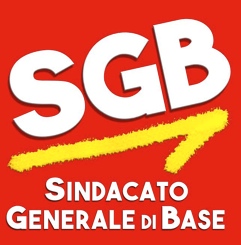 		sede naz.VIA ZAMPIERI, 10- 40129 BOLOGNA Tel.051 389524 – 051.385932 - Fax  			051.310346 –  www.sindacatosgb.it 	nazionale@sindacatosgb.it				    		INDICAZIONI UTILI PER BOICOTTARE I QUIZ INVALSI SCIOPERO BREVE DELLE ATTIVITA' FUNZIONALI DI SOMMINISTRAZIONE, CORREZIONE E TABULAZIONE DEI QUIZ INVALSI NELLA SCUOLA PRIMARIA, secondo il calendario di ogni singola scuolaSCIOPERO DELLA SOMMINISTRAZIONE IL 6 MAGGIO SCIOPERO DELLA CORREZIONE A PARTIRE DAL 6 MAGGIO E PER TUTTA LA DURATA DELLE ATTIVITA' LEGATE ALL'INVALSI NELLA SCUOLA PRIMARIA.SGB ha tentato fino all'ultimo, come negli anni scorsi, di bloccare i quiz con lo sciopero di somministrazione anche nella giornate del 5 maggio, ma la Commissione di Garanzia per gli scioperi lo ha vietato, a causa dell’accordo del 2 dicembre, firmato da Cisl, Uil, Cgil, Anief, Gilda e Snals. Riteniamo ingiusta questa decisione, visto che lo sciopero breve sull'Invalsi non interrompe il servizio e la legge “antisciopero” nasce dalla dichiarata volontà di garantire i servizi essenziali. SGB non si è arresa e ha strappato comunque la possibilità di bloccare anche i quiz del 12 maggio (e quelli del 5, se la correzione è fissata dal 6 maggio in poi), attraverso lo sciopero della correzione, dando così una risposta efficace alle tantissime richieste di intervento arrivate in queste settimane da moltissimi insegnanti. MODALITA'SCIOPERO BREVE delle attività funzionali connesse alle SOLE prove INVALSI, compresa correzione e tabulazione per il periodo definito dalla programmazione di ogni singola istituzione scolastica. La formula dello sciopero breve prevede la durata di un’ora all’inizio del turno per la somministrazione e/o un’ora a fine turno nel caso della correzione o tabulazione. E’ però evidente che il mancato inizio dell’attività di somministrazione e la mancata conclusione dell’attività di correzione, annullano l’intera attività.Questa forma di sciopero ha molti vantaggi: in primo luogo siamo comunque presenti a scuola, quindi possiamo vigilare affinchè i quiz non vengano somministrati o corretti da altro personale (pratica illegittima); in secondo luogo, lo sciopero breve non interrompe l'attività didattica, dando quindi forza e risalto all'opposizione al modello di scuola a crocette.PER LO SCIOPERO DELLA SOMMINISTRAZIONE (SOLO il 6 maggio): ci rifiutiamo esclusivamente di distribuire i test, comunicandolo la mattina stessa. Lasciamo alla segreteria (o a chi indicato dal dirigente) il materiale e dichiariamo la nostra adesione allo sciopero proclamato da SGB (in allegato trovate il modulo, necessario per quantificare la trattenuta di una sola ora di attività funzionale).Entriamo in classe a svolgere un'attività didattica, come previsto dall'orario di lezione. Nel caso in cui il dirigente abbia dato indicazione di andare a somministrare i quiz su una classe diversa dalla propria, consigliamo di prendere comunque la classe assegnata, pur se non  somministreremo i test, svolgendo altra attività didattica. NESSUNO PUO’ VENIRE A SOMMINISTRARE I QUIZ AL POSTO NOSTRO;  SAREBBE CONDOTTA ANTISINDACALE. Spieghiamo ai colleghi che non intendono sostenere questa lotta, che non vale la pena essere complici di un atto illegittimo  Non esiste alcun obbligo normativo di comunicare l’adesione allo sciopero, ma lo riteniamo molto utile, sia per lasciare traccia della nostra decisione ed impedire quindi una sostituzione illegittima, sia per evitare confusione nel computo della trattenuta economica, visto che per il 6 maggio altre organizzazioni hanno proclamato lo sciopero per l’intera giornata.Trattenuta: Un'ora di attività funzionale pari a euro 17,50 PER LA CORREZIONE: presupponendo che il Dirigente abbia emanato circolare con la designazione puntuale dei docenti, il giorno previsto si comunica alla segreteria (con altro modulo che alleghiamo) anche via, email (possibilmente pec) la propria adesione allo sciopero di SGB, comunque non si ritirano i test e non si svolge alcuna prestazione. Se per la correzione è prevista una convocazione apposita a scuola ad una data ora, è necessario comunque presentarsi, dichiarare di essere in sciopero breve e ricordare che nessuno può svolgere il compito precedentemente assegnato a chi ora si dichiara in sciopero.Nel caso in cui non sia stata individuata una data specifica per la correzione dei quiz, ma semplicemente un termine dei lavori, ci si dichiara in sciopero della correzione nel primo momento utile, ovvero appena terminato lo svolgimento dei quiz. Anche per la comunicazione di adesione allo sciopero di correzione, valgono le considerazioni espresse per lo sciopero di somministrazione.Trattenuta: Un'ora di attività funzionale pari a euro 17,50 In pratica si dichiara l'adesione a questo sciopero ad inizio giornata, senza alcuna possibilità di essere passibili di provvedimenti disciplinari od ordini di servizio vista la proclamazione ufficiale di sciopero (vedi la pubblicazione sul sito della Commissione di Garanzia al link https://www.cgsse.it/calendario-scioperi/dettaglio-sciopero/280422 ), rifiutando legittimamente di correggere i quiz. Se la correzione è stata fissata durante un incontro collegiale (programmazione, consigli di classe, collegio, ecc…) non si interrompe il servizio e si svolge la normale attività prevista per quella riunione.Potete reperire i moduli di adesione allo sciopero breve sul sito www.sindacatosgb.it .RICORDIAMO LA NECESSITA' DI PRETENDERE CHE OGNI DISPOSIZIONE DELLA DIRIGENZA AVVENGA IN FORMA SCRITTA (come è nostro diritto), compresa l'individuazione di somministratori e correttori.Ogni atto volto alla sostituzione o allo spostamento delle date previste dai piano delle attività E' ATTIVITÀ ANTISINDACALE.Si richiamano i lavoratori alla massima vigilanza e a comunicare immediatamente al Sindacato qualsiasi abuso.IN CASO DI DIFFICOLTA' NELL'ESERCIZIO DEL VOSTRO DIRITTO DI SCIOPERO, VI INVITIAMO A CONTATTARCI scrivendo a scioperoquizinvalsi@sindacatosgb.it o contattando i seguenti numeri telefonici:3391635624 – 3471215548 – 3290908822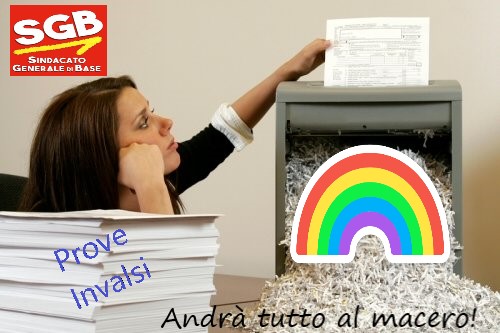 BUONE LOTTE